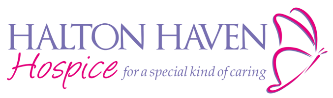 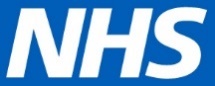 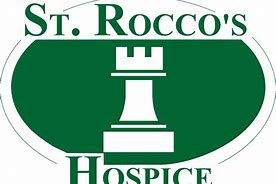 HALTON and WARRINGTON SPECIALIST PALLIATIVE CARE REFERRAL FORM Completed form to be sent to:Warrington Integrated Palliative Care Hub cmicb-war.srhspa@nhs.net Tel: 03333 661066Halton Haven Hospice haltonhavenhospice.inpatients@nhs.net  Tel: 01928 712728 Halton Community Specialist Palliative Care Team bchft.haltonspct@nhs.net Tel: 01928 714 927REFERRER DETAILSPATIENT DETAILSSOCIAL SITUATION  REASON FOR REFERRALUrgency of Need (Please indicate with a tick response to the prompts below)If a medical emergency is suspected or impending (e.g., spinal cord compression, SVC obstruction, airway obstruction, seizures, acute bleeding) or psychiatric emergency (e.g., agitated delirium, suicidality) then contact GP for Urgent Medical assessment, as referral may not be appropriate.  CLINICAL DETAILSCURRENT SERVICES INVOLVED For Office Use OnlyName <Sender Name>Designation      Service <Sender Details>Ward      Address <Organisation Address>Postcode <Organisation Address>Address <Organisation Address>Tel No <Organisation Details>NHS email/secure email <Organisation Details>Surname: <Patient Name>Forename: <Patient Name>Forename: <Patient Name>Forename: <Patient Name>Known as: <Patient Name>Date of Birth: <Date of Birth>NHS Number: <NHS number>NHS Number: <NHS number>NHS Number: <NHS number>NHS Number: <NHS number>Home/Care Home Address: <Patient Address>Home/Care Home Address: <Patient Address>Home/Care Home Address: <Patient Address>Home/Care Home Address: <Patient Address>Home/Care Home Address: <Patient Address>Postcode: <Patient Address>Tel No: <Patient Contact Details>Tel No: <Patient Contact Details>Tel No: <Patient Contact Details>Email: (if applicable) <Patient Contact Details>Current place of Care (if different from above):      Current place of Care (if different from above):      Current place of Care (if different from above):      Current place of Care (if different from above):      Current place of Care (if different from above):      Marital Status: <Marital Status>Dependents:       Dependents:       Dependents:       Dependents:       Ethnic Group: <Ethnicity>Religious Beliefs/considerations for after death care: <Religion>Religious Beliefs/considerations for after death care: <Religion>Religious Beliefs/considerations for after death care: <Religion>Religious Beliefs/considerations for after death care: <Religion>Any barriers to communication?  Yes  No     Is an interpreter required? <Main spoken language>  Yes  No(Give details)      Any barriers to communication?  Yes  No     Is an interpreter required? <Main spoken language>  Yes  No(Give details)      Any barriers to communication?  Yes  No     Is an interpreter required? <Main spoken language>  Yes  No(Give details)      Any barriers to communication?  Yes  No     Is an interpreter required? <Main spoken language>  Yes  No(Give details)      Any barriers to communication?  Yes  No     Is an interpreter required? <Main spoken language>  Yes  No(Give details)      NEXT OF KIN DETAILS/MAIN CARER DETAILS NEXT OF KIN DETAILS/MAIN CARER DETAILS NEXT OF KIN DETAILS/MAIN CARER DETAILS NEXT OF KIN DETAILS/MAIN CARER DETAILS NEXT OF KIN DETAILS/MAIN CARER DETAILS Surname:      First name:      First name:      First name:      Relationship:      Address/Postcode:      Tel No:      Tel No:      Tel No:      Email:      Is patient aware of referral  Yes  NoIs carer aware of referral  Yes  NoIs carer aware of referral  Yes  NoIs carer aware of referral  Yes  NoIs carer aware of referral  Yes  NoGENERAL PRACTITIONERGENERAL PRACTITIONERGENERAL PRACTITIONERGENERAL PRACTITIONERGENERAL PRACTITIONERGP/Practice Name: <Organisation Details>GP/Practice Name: <Organisation Details>GP/Practice Name: <Organisation Details>Is GP aware of referral?     Yes  No Is GP aware of referral?     Yes  No Address/Postcode: <Organisation Address>Address/Postcode: <Organisation Address>Tel No: <Organisation Details>Tel No: <Organisation Details>Email: <Organisation Details>Housing description AccessLives alone  Yes  NoHousebound  Yes  NoEquipment (in situ)Equipment (required)Benefits (received)Benefits (to be sourced)Existing Package of Care (PoC) give details:PoC FundingProblemPhysical Symptom management i.e., Pain, Nausea and Vomiting, etc.Emotional/psychological support required (complex/reassurance)Current management plan in placeCurrent medication in relation to current symptomsRelevant medication prescribed and failedAdvance care planningCarer supportEnd of life careOther reason Consider for Palliative Virtual Ward (Applies to Warrington Place Only)Details (Please provide as much detail as you can)1. Physical suffering or distress of patient     Unknown 0          Nil 0          Mild 0          Moderate 14          Severe 32 2. Psychological or spiritual suffering or distress of patient     Unknown 0          Nil 0          Mild 0          Moderate 6          Severe 14 3. Distress or burnout of caregiver     Unknown 0          Nil 0          Mild 0          Moderate 5          Severe 13 4. Urgent or complex communication or information needs of patient or caregiver     Unknown 0          No 0          Yes 8      5. Significant discrepancy between care needs and care arrangements     Unknown 0          Nil 0          Impending 6          Current 10 6. Mismatch between current place of care and preferred place pf care      Unknown 0           No 0           Yes 9 7. Patient is imminently dying (felt to be in last days or hours of life)    Unknown 0          No          Yes 14 Estimated prognosis/GSF Status (Please tick as appropriate): <Palliative Care View (view)>Hours (Red)        Days (Red)          Weeks (Amber)        Months (Green)    More than a year (Blue)    Important events and treatments: i.e., Long Term Oxygen Therapy Other related conditions:Any specific nursing/therapy needs:Medical Devices: Has the patient been fitted with: A cardiac pacemaker/implanted defibrillator?  Yes  NoA radioactive or other implant?  Yes  NoSyringe driver in situ?  Yes  No (If yes) Owner           Asset No      Documentation in place (please tick) Yes     No     N/A       Gold Standard Framework (GSF)/Supportive Care Register Yes     No     N/A       EPACCS/Future Care Plan (Consent to share)  Yes     No     N/A       Ceiling of Clinical Treatment/Treatment Escalation Plan  Yes     No     N/A       Do not Attempt Resuscitation (DNA CPR)	                        Yes     No     N/A       Advance Care Plan (ACP)                                                                Yes     No     N/A       Living Will/Advance Directive	                              	                         	 Yes     No     N/A       Preferred Place of Care (PPC)                                                               	 Yes     No     N/A       Lasting Power of Attorney (POA): Health & Welfare ___ Property & Financial___ Yes     No     N/A       End of Life Drugs	 Yes     No     N/A       Individual Plan of Care for the Dying Person (IPOC) Yes     No     N/A       CHC Fast Track referral Yes     No     N/A       Rockwood AssessmentPatient Knowledge (Please tick):Family Knowledge (Please tick):Patient consented to referral  Yes  No Mental Capacity Assessment/Best Interests Decision  Yes  NoDate completed       By whom      Patient aware of diagnosis   Yes  NoPatient aware of prognosis   Yes  No Expectations of referrer Patient/carerFamily aware of referral  Yes  No Family aware of diagnosis  Yes  No Family aware of prognosis  Yes  No ConsultantName:            Base:            Tel No:      ConsultantName:            Base:            Tel No:      Oncology ConsultantName:            Base:            Tel No:      Specialist Palliative Care TeamName:            Base:            Tel No:      Specialist NursesName:            Base:            Tel No:      Hospice Name:            Base:            Tel No:      District nurseName:            Base:            Tel No:      Therapists (Physio, OT)Name:            Base:            Tel No:      Psychologist/CounsellorName:            Base:            Tel No:      Social ServicesName:            Base:            Tel No:      Continuing Health CareName:            Base:            Tel No:      Other (Agency)Name:            Base:            Tel No:      Medication/Allergies:<Medication><Allergies & Sensitivities>Diagnosis & extent of disease: (including date(s) of diagnosis in last 12 months)<Problems>Referrer Name:<GP Name>Signature:Designation:Date:RUN-PC Triage Tool Calculator Score (Ref: RUN-PC Triage Tool © St Vincent’s Hospital (Melbourne) Ltd 2019)RUN-PC Triage Tool Calculator Score (Ref: RUN-PC Triage Tool © St Vincent’s Hospital (Melbourne) Ltd 2019)RUN-PC Triage Tool Calculator Score (Ref: RUN-PC Triage Tool © St Vincent’s Hospital (Melbourne) Ltd 2019)CategoryDefinitionScoresInpatient Unit setting1. CrisisRequiring admission to inpatient palliative care unit within 24 hrs51 -1002. UrgentRequiring admission to inpatient palliative care unit within 48 hrs41 - 503. Non-urgentRequiring admission to inpatient palliative care unit within 72 hrs21 - 404. RoutineRequiring admission to inpatient palliative care unit within 7 days0 -20Hospital Consultation 1. CrisisRequiring palliative care hospital consultation within 24 hrs31 - 1002. UrgentRequiring palliative care hospital consultation within 48 hrs11 - 303. Non-urgentRequiring palliative care hospital consultation within 72 hrs0 - 10Community setting1. CrisisRequiring community palliative care consultation within 24 hrs31 - 1002. UrgentRequiring community palliative care consultation within 72 hrs21 - 303. Non-urgentRequiring community palliative care consultation within 7 days11 - 204. RoutineRequiring community palliative care consultation within 14 days0 -10Palliative Virtual Ward (Warrington Only)1. CrisisRequiring same day onboarding for Palliative Virtual Ward 51 -1002. UrgentRequiring same day onboarding for Palliative Virtual Ward41 - 50